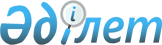 Қазақстан Республикасы Үкіметінің "Жоғары және жоғары оқу орнынан кейінгі білім беру саласында көрсетілетін мемлекеттік қызметтер стандарттарын бекіту туралы" 2014 жылғы 26 мамырдағы № 544 және "Жоғары және жоғары оқу орнынан кейінгі білім беру саласындағы мемлекеттік көрсетілетін қызмет стандарттарын бекіту туралы" 2014 жылғы 31 мамырдағы № 605 қаулыларының күші жойылды деп тану туралыҚазақстан Республикасы Үкіметінің 2015 жылғы 30 желтоқсандағы № 1135 қаулысы

      Қазақстан Республикасының Үкіметі ҚАУЛЫ ЕТЕДІ:



      1. Мыналардың күші жойылды деп танылсын:



      1) «Жоғары және жоғары оқу орнынан кейінгі білім беру саласында

көрсетілетін мемлекеттік қызметтер стандарттарын бекіту туралы» Қазақстан Республикасы Үкіметінің 2014 жылғы 26 мамырдағы № 544 қаулысы (Қазақстан Республикасының ПҮАЖ-ы, 2014 ж., № 36, 340-құжат);



      2) «Жоғары және жоғары оқу орнынан кейінгі білім беру саласындағы мемлекеттік көрсетілетін қызмет стандарттарын бекіту туралы» Қазақстан Республикасы Үкіметінің 2014 жылғы 31 мамырдағы № 605 қаулысы (Қазақстан Республикасының ПҮАЖ-ы, 2014 ж., № 37, 366-құжат).



      2. Осы қаулы алғашқы ресми жарияланған күнінен бастап қолданысқа енгізіледі.      Қазақстан Республикасының

      Премьер-Министрі                                    К.Мәсімов
					© 2012. Қазақстан Республикасы Әділет министрлігінің «Қазақстан Республикасының Заңнама және құқықтық ақпарат институты» ШЖҚ РМК
				